CURRICULUM VITAE : DR.RAGHAVA DUTT MULUKUTLA                       CONSULTANT ORTHOPAEDIC AND SPINE SURGEON            PRESIDENT ELECT : ASSOCIATION OF SPINE SURGEONS OF INDIA            VICE PRESIDENT: ORTHOPAEDIC ASSOCIATION OF SOUTH INDIAN STATES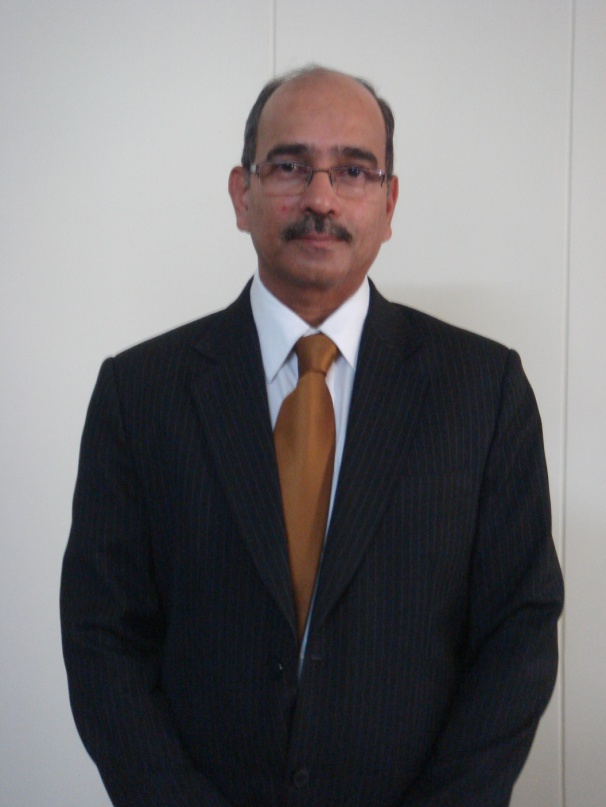 QUALIFICATIONSMBBS (Osm)  : Osmania Medical College, HyderabadMS(Orthopaedics): Kakatiya Medical College, WarangalFRCS(Edin)M.Ch(Orthopaedics): Liverpool, United KingdomTel: +91-40-23232226 , +91-40- 23233195 Mobile: +91 98481 70592 FAX:+91-40-23299347Email: rdmuluk@gmail.comTRAINING: Trained in centres  of Excellence  in  United Kingdom, Europe and United States of AmericaAffiliationsFormer    Executive Member : Indian Orthopaedic AssociationFormer Executive Member : Association of Spine Surgeons of IndiaMember Scientific committee :Association of Spine surgeons of IndiaMember Constitution committee :Association of spine surgeons of IndiaFounder and former secretary: Twin cities Spine AssociationVice President  :Orthopaedic Association of South Indian StatesMember: Orthopaedic surgeons society of Andhra PradeshMember: Telangana Orthopaedic Surgeons AssociationMember: Karnataka  Association of Orthopaedic surgeonsMember :Indian Medical Association FACUTLY  POSTIONS1.International chairman  :AO Spine International2.National and Asia Pacific Faculty     : AO spine international3.National Faculty : Association of Spine surgeons of India4.Member :Indian TB spine Registry : Association of Spine Surgeons of India5.Chairman :Education committee Association of Spine surgeons of India6.National Faculty : Indian Orthopapedic association7. Faculty Department of Biomedical Engineering : Osmania UniversityEXPERTISE : Lumbar disc surgery : Endoscopic and microscopic discectomyLumbar spinal stenosis: Surgical decompression of spinal cord and rootsCervical disc / Myelopathy: Decompression of spinal cord and roots, Cervical disc replacement and fusions. Correction of Spondylolisthesis: Reduction and correction of spondylolisthesis including high grade  listhesis.   Minimally invasive spine surgeries (MISS)Scoliosis kyphosis: Correction of spinal deformities including paediatric spinal deformities as well as adult spinal deformities.One of the few centres offering use of growth rods in very young children. Surgery for birth defects of spineSurgery for correction of Hemivertebrae and kyphosisComplex reconstruction of adult scoliosis deformities, spinal osteotomies and vertebral resectionsVertebroplasty and kyphoplasty in management of Osteoporotic fractures and malignanciesSurgery for tumors/cancers of spine and spinal cordsInfections: management of tuberculous and other infections of spine as well as post op spinal infections.Trauma: Cervical as well as the thoraco lumbar trauma including transarticular screw fixations, Odontoid screw fixations and front back surgeries in complex cervico thoracic traumaACADEMICSEDITOR1.Journal of OASIS  2.Memeber Editorial Board: Asian Spine Journal3.Reviwer: Spine section -Indian journal of Orthopaedics4.Reviewer : Spine4. Former Editor : MY AOSPINE INDIANATIONAL CONFERENCES CONDUCTED 1.ANNUAL CONFERENCE  OF ASSOCIATION OF SPINE SURGEONS OF INDIA 19992.COMBINED EUROPEAN AND ASSOICATION OF SPINE SURGEONS OF INDIA 20063.AO INTERANTIONAL MONSOON SEMINARS 20064.NATIONAL CONFERENCE OF FOOT AND ANKLE SOCIETY OF INDIA 20085. ANNUAL CONFERENCE OF  ORTHOPAEDIC SURGEONS OF SOUTH INDIAN STATES 20116. PRINCIPLES COURSE : AO SPINE INTERNATIONAL 20127.Organising chairman : 1st National conference AO spine India Nov.20138.Oragansing Secretary : Telangana Orthopaedic Surgeons Association Fe.20169.Organising Chairman : Combined SRS world wide  and Association of Spine Surgeons of India Annual conference Jan.26th-29th 2017PUBLICATIONS : chapters in text books1.Biomechanics of Lumbar Spine: Text book of Orthopaedics, 2nd Edition, Jaypee 20072.Surgical Aspects of Rheumatology: Manual of Rheumatology 3rd Edition(Official Text book Indian Rheumatology Association)20083.  2 Chapters in : ASSI Text book of Spinal infections and Trauma     1.Post operative spondylodiscitis    2.osteoporotic vertebral compression fractures4.Post menopausal osteoporosis Publications: various journals CURRENT RESEARCH ACTITY:Study on diffusion imaging and standing vs. supine MRI is disc degeneration: AO spine Asia Pacific research grantStanding vs. supine MRI imaging in spinal disorders                                                 GUEST LECTURES 20161.1st Annual conference of Telangana Orthopaedic AssociationOrganising secretaryi. Ask the professor: Case presentationii. Infection and spinal Implants: Lecture2.ORTHOACADEMICIA: Mahabalipuram : 2nd April 2016Guest Lecture: Art and Science of Spinal OsteotomiesIMA Hyderabad  Mrs. Kumud  Ben Naik Memorial OrationBackache in Women4.Challenges in Spine surgery  : 24th April 2016Guest Lecture: Challenges in Paediatric Spinal deformity correctionASSI LIVE SUGERY COURSE JULY 29-31 20161.Live surgery : Spinal Stenosis2.Video Pedicle subtraction Osteotomy5.OASIS:  9th Sept 2016  Guntur  : Guest Lecture  :The art and Science of Spinal osteotomy6.CONTAS : 25th Sept. 2016 Benguluru:  Guest Lecture: Why Spine surgeries fail and How to go about it7. Invited Lecture: 28th Feb. 2016 :Challenges in Spine Care: Life as a Spine Surgeon :         NASS (North American Spine Society Global Spine Meet Boston,USA 8. 33rd Maharashtra State Orthopaedic Association conference  4-5th Nov. 2016 Aurangabad      1. Management of Spondylolisthesis      2.Managment Algorithm for pathological lesion of Spine      3.Video: spinal Osteotomy9. spine outreach : Organising chairman : Teaching programme   Lectures: 1.Cervical Spondylotic myelopathy                     2.Management of spinal stenosis                     3.lateral mass screw fixation   Saw bone workshop demonstrationsGUEST LECTURES 20151. ASSICON 2015 28th Annual Conference of Association of Spine Surgeons of India                                         from 23rd to 25th January 2015, PUNE Case Presentation: Adjacent segment  degeneration Chairperson: Recent Advances - Hits and Misses2. CME  Kadapa Orthopaedic society  : spine surgery today3.IMA NANDED APRIL 2015  : Current concepts in spine surgery 4.OSSAPCON 2015 (44th State Conference of Orthopaedic Surgeons Society of Andhra Pradesh)   6th to 8th March 2015, Guntur : 6th March: Decision making and evaluation of spondylolisthesis4..CME IMA Raichur on 26/07/2015 : Current concepts and future trends in  Spine surgery5. Ortho Academicia 2015 on 01/08/2015 at Lonavala (Pune):Debate: Post operative recurrent lumbar disc herniation6. ICS VIZAG 14th August to 15th August 2015 ( 5 credit hours) : Chairman:  session on Lumbar degenerative disorders ; Moderator: Post operative TLIF with recurrence of symptoms 7. OASISCON 2015 21st to 23rd August 2015 at kodaikanal ( 30 credit points)( 6 Hours)Lecture :Surgical Strategies in Failed Lumbar Spine Surgery8. SPINE SUMMIT ASIA PACIFIC - HONGKONG                   Chairman and SpeakerPresentation: Surgery in degenerative lumbar spinal stenosis associated with scoliosis, role of instrumentation and level of fusionPresentation: Blindness following uncomplicated cervical disc surgery, surgeon's nightmare9.  AOSPINE PRINCIPLES COURSES (OCTOBER 23RD to 25th, 2015 COLOMBO, SRILANKA  LECTURES : 1.Anatomy and technique of cervical lateral mass screws2. Pedicle screw identification and screw insection, demonstration of wiring technique.3.AO classification of subaxial cervical spine injury4. Lateral mass screw fixation5.CSM- Case presentation6.Workshop: ACDF/ Cervical lateral mass7.Degenerative Lumbar Spine Disorders:   Degenerative listhesis and management strategyWorkshop: Video of TLIF / PLIF8.Post operative lumbar discitis9.Interactive case discussion: Spinal Tuberculosis10.29th Annual Conference of Association of Spine Surgeons of India (ASSICON) - GOA 27th to 29th  November 2015Chairperson : Non academic lecture: Ageing gracefully Guest lecture: Adult spinal deformity evaluation and surgical strategiesPanelists: Thoracic disc prolapse / stenosis with myelopathy20141.ASSICON 2014 Annual Conference of Association of Spine Surgeons of India From January 23rd to 26th 2014, kolkata Guest Lecture: Burst fractures without neuro deficit – Do we need surgery?2.IGOF 2013 8th to 10th February 2014, Hyderabad   chairing  session3.OSSAPCON 2014 7th to 9th March, 2014 Mahabubnagar (SVS Medical College)Guest Lecture: Management of post – op spinal infections4.12th March 2014: IMA Kurnool cme Guest Lecture: Current concepts and future trend in scoliosis5. JUNE 13TH -15TH  AO SPINE  PRINCIPLES COIURSECASE PRESENTATION; CV junctionRadiation protectionDealing with complications, Ethical, medical  , legal obligations of spine surgeonManagment of thoraco lumbar spine injuriesPrinciples of vertebroplasty and kyphoplastyClinical presentation and indications for surgery Thoraco lumabar TuberculosisCase presentation ; implant related complications6.Instructional course in spine 15th - 17th August 2014 ,UdaipurChairperson : session on " Trauma in Elderly patients"7.TWIN CITIES ORTHOPAEDIC SOCIETY MEETING 2nd November, 2014 (Apollo Hospital)Spinal osteotomies in correction of spinal deformities20131.Role Growth rods in congenital scoliosis: Jan Association of Spine Surgeons of India Kochin2.surgical techniques in management of Failed Lumbar spine surgery2.managment of Spondylolisthesis: OASIS CME, Vijayawada20121.Association of Spine Surgeons of India; Annual conference: 23rd to 26th Feb 2012; New Delhi1.Moderator : Panel discussion : Failed Back Surgery Syndrome2.Panelist: Management of spinal  deformity : Kyphosis3. Chairperson:Free Paper session2.15th International Trauma conference: Hyderabad: 22nd to 26th Feb. 2011: HyderabadCHAIRMAN : SCEINTIFIC COMMITTEE201127-30-01-2011: Annual conference of Association of spine surgeons of India: Mumbai        i.   Biconvex Fusion : Does it work ?      ii.  Management of spinal Deformity : Synthes  Booth Lecture     iii. Panelist : Difficult Spine Fractures       iv. Moderator and Chairman: Symposium on Failed Lumbar disc surgery 26 -02-2011: Comprehensive Trauma life support : HyderabadManagement of spinal trauma24-4-2011: VIII VSN Murthy Memorial CME Programme:                 Surgery in Spinal stenosis and degenerative disorders12 -14-08-2011 ASSI and ESS combined instructional course lecturesChairman : session on OsteoporosisAnterior surgery in Neuromuscular scoliosis26-28-082011: OASISISCON 2011Sudhakar Shetty Memorial Oration: Current concepts and future trends in Spine Surgery22 -10-2011 : Indian society for bone mineral research – 3rd annual conference : HyderabadProblems of fixation in Osteoporosis of Spine                                                          2010JULY 2010:  Chairman AO Principles course HyderabadBone grafts and substitutes Solitary metastasisSatyanarayana Murthy Memorial CME: Warangal Orthopaedic society   Surgery in spinal stensosis and degenerative disorders of spine22-24_01- 2010 Nagpur :ASSICON 2010 : Annual conference of association of spine surgeons of IndiaSurgical Options in Metastatic diseases Do I postpone surgery because of Osteoporosis – No I will not : Debate  Management of spondylolisthesisOASIS 2010- Chennai: Orthopaedic Association of South Indian States Osteoporotic Vertebral compression FracturesCombined Indian and European Spine society meet – Mysore               Instructional course lectures in Spine          Problems of implant loosening in Osteoporotic boneOSSAP 2010 :Satyanarayana Murthy memorial eponymous lecture: current trends in management of spinal disorders8-14-08-2010 IOACON 2010             Lumbar spinal stenosis             Safety tips in deformity surgery 200915-12-2009: Gandhi Orthopaedic Education  2009 :Neuromuscular disordersNeuromuscular spinal deformities and Spinal dysraphism10-2009: AO  Global Spine-Kaulalumpur   International FacultyGrowth modulation in Congenital ScoliosisOsteotomies in Ankylosing  spondylosisSurgical Management of Adult ScoliosisNational CME on bone tumors: SVS Medical College MahaboobnagarManagement of Metastatic bone tumors9-11-10-2009 : State conference of OSSAP: KareemnagarThoraco Lumbar Fractures: avoiding and managing problems12 -09- 2009 :Guest Lecture: Adolescent Idiopathic Scoliosis   Aetiology and management 01-08-2009: Orthoapedic Asociation of South Indian States KochinWhen to fuse in degenerative spondylolisthesis: Association of Spine Surgeons of India – Instructional Course Lectures21-6-2009: Orthopaedic Association of South Indian States Symposium on Knee disorders     Panel discussion – difficult knee problems17-18-07-2009: ORTHOTRENDS  Kovalam Kerala          i.  Post op spinal infections         	          ii.Vertebroplasty10-12-07-2009: AO principles course India Habitat Centre New Delhi                      i   Grade II spondylolistehsis in Adolescence    ii    solitary vertebral collapse    iii    principles of  management of spinal cord injury 03-05-2009:Biconvex fusion- does it work? Ganga Operative course 11. 01-05-2009: Institute for traumatology and Orthopaedics. Coimbatore .               Understanding Ostoporosis and Surgical Management                 Pedicle screw fixation                Dorso lumbar spinal Trauma31-05-2009- Continuing Medical Education Lectures :Hyderabad Decision making in Lumbar spinal stenosis -Lumbar spinal stenosis April 2009  Indian Spinal injuries Institute Delhi conference on Lumbar spinal disorders.14-25_2009 Chennai. Association of Spine Surgeons of India Lumbar fusion : Principle presenter                                20081.01-12-2008: Indian Orthopaedic Association: Annual Conference Benguluru                   i. My worst Osteoporotic Fracture                 ii. Surgery in Dorsolumbar Fractures of Spine                iii.Panel Discussion Osteoporotic Spinal Trauma2. 01-10-2008: Scoliosis Research Society Meeting New Delhii. Eloquent Tractography : Poster presentationii.Symposium on Ostoporosis of Spine: Surgical Management 3.01-08-2008:European Spine Society and Association of Spine Surgeons of India, Shimla i. Adult Scoliosis: Cobined Instructional Course4. 01-08-2008: OASISCON, Puducherrii. Principles of management of Spinal deformityii. Managment of Post op spinal infections5. Multiple lectures(3) AO Basic Course Chennai6. 01-01-2008: Annual conference of Association of Spine Surgeons of India and International Society for Lumbar Spine Research, Coimbatore.i. Vertebroplasty – surgical aspects: pearls and pitfalls28th July 2008:            Management of Low back pain :           IMA Nizamabad 7th June 2008               AO pre basic course  Hyderabad                                 Lectures on Tension Band                                        Wiring/                                      INTRODUCTION TO bone healing /practical demonstrations7th /8;th/9th  JuneChennai                            AO basic course                                     management of skeletal metastasis                                                                                                            Radiation hazards in OT                                                                                                    Introduction to bone healing and  spinal fusion10th of June    AO ORP programme                             workshops                                                                                              Radiation Hazards  in OT     8th 9th 10th         ASSI /ESS ICLS  Shimla                                   Adult Scoliosis                   : Case presentation and Panel discussion22nd 23rd 24th August 2008               OASISCON 2008 PONDICHERRY                            Management of post op infections of spine : guest lecture                            Management of  intra-op complications of spine: guest lecture3rd/4th Oct. 2008      Scoliosis Research Society meeting New Delhi                           Case Scenarios in Osteoporosis – Faculty LectureHyderabad Advanced Orthopaedic Course  Apollo Hospital  Hyderabad12-13th of Feb. 2008Thoraco Lumbar Spinal injuries                                            2007 August 2007: Instructional Course lectures Goa:Faculty : Panel discussion on OsteoporosisGuest Lecture: Effect of Osteoporosis on Spine :Eli lily symposiumInvited Talks: annual conference Association of Spine surgeons of India Jan 2007Invited talks/panel discussion combined Instructional course of ASSI and European Spine Society Aug.2008Organising Secretary : Annual Conference of Foot and Ankle society of India                           20064th 5th 6th August 2006  ASSI & ESS  ICLS  : organising secretaryVertebroplasty  :Guest LectureSeptember 2006 AO Monsoon seminar: Organising secretaryEndoscopic discectomy  :  Guest lecture Feb 2006:    Association of Spine Surgeons of India                  Chandigarh                      Guest Lecture:                     Mangaement of Infections of Spine                          My Worst  Case :Post op blindness following cervical disc surgery and total recovery     19th March            CME on Spine    		       Management of Osteoporotic & Pathological                                 Fractures of Spine                                 PANEL DISCUSSION ON lumbar discApril 2006     	 NAILS INDIA 2006                         Coimbatore                          Guest Lecture:                         Intramedullay nailing and Cross Fragmentary Fixation in Fractures                                       Of Long bones        June 2006      Spine 2006  Coimbatore                     Guest Lecture
                     1. Bone Grafts In Spine Surgery                     2. Vertebroplasty August 2006  Organising Secretary                    ASSI & SSE combined Instructional Course Lectures                      Guest Lectures
                      1. FBSS                      2.Vertebroplasty                      3. Management of Ageing Spine and Lumbar Spinal StenosisSept 2006   OASIS & APIOACON                     Guest Lectures:                     Minimally Invasive Technology in Surgery for Lumbar Disc prolapse  Sept 2006   Eli Lily Sypmosium on Osteoporosis                      Guest Lecture :Osteoporosis and Spine      Nov. 2006- Role of Anterior Surgery in tuberculosis of  Spine – Debate                    Indian Orthopaedic Association- Spine Chapter200525th Jan 2005-  Management of Osteoporotic Vertebral Fractures- Association of Spine Surgeons of India4th Feb.2005  Management of Lumbar disc Prolapse and Lumbar Spinal Stenosis           HOME- Osmania General  Hospital Hyderabad26th Feb 2005  - Surface Replacement Arthroplasty – CME – Dr. Satyanaayana Murthy Memorial CME- Warangal APApril 2005                           AO BASIC COURSE  BOMBAY                        i.Applied Anatomy Of Cervical Spine in Cervical Spine Trauma                           ii.Surgery in degenerative Disorders of Lumbar Spine                      iii.Case Discussion: Atypical Tuberculosis     August 205:   Association of Spine Surgeons of India  - Instructional Course                           Role of Conservative Treatment of Spinal Metastases – Debate with Max                               AbieOctober 2005   Guest Lecture: Failed Back Surgery Syndrome- APIOACON-  Annual Conference of  Orthopaedic Surgeons of Andhra Pradesh   Guntur2nd Dec. 2005 : Recent Advances in Spine Surgery – Gulbarga Orthopaedic Society Gulbarga                          27th Dec. 2005  Indian Orthopaedic Association annual conference Bombay                          Guest Lecture: Avoiding wrong levels in Disc SurgeryyderaH25th Jan 2005-  Management of Osteoporotic Vertebral Fractures- Association of Spine Surgeons of India4th Feb.2005  Management of Lumbar disc Prolapse and Lumbar Spinal Stenosis           HOME- Osmania General  Hospital Hyderabad26th Feb 2005  - Surface Replacement Arthroplasty – CME – Dr. Satyanaayana Murthy Memorial CME- Warangal APApril 2005                           AO BASIC COURSE  BOMBAY                        i.Applied Anatomy Of Cervical Spine in Cervical Spine Trauma                           ii.Surgery in degenerative Disorders of Lumbar Spine                      iii.Case Discussion: Atypical Tuberculosis     August 205:   Association of Spine Surgeons of India  & SSE- Instructional Course                            Role of Conservative Treatment of Spinal Metastases – Debate with Max                               AbieOctober 2005   Guest Lecture: Failed Back Surgery Syndrome- APIOACON-  Annual Conference of  Orthopaedic Surgeons of Andhra Pradesh   Guntur2nd Dec. 2005 : Recent Advances in Spine Surgery – Gulbarga Orthopaedic Society                          27th Dec. 2005  Indian Orthopaedic Association annual conference Bombay                          Guest Lecture: Avoiding wrong levels in Disc SurgeryyderaH2004ANNUAL CONFERENCE OF ASSOCIATION OF  SPINE SURGEONS OF INDIAPAPERS PRESENTEDPercutaneous Vertebroplasty37th Tamilnadu Orthopaedic Association State Conference- 13th -15th Feb  2004 Kanya KumariCME ProgrammeGuest Lecture:  Role of Epidural Steroids, Facet Injections, Discography, Root Blocks – Techniques, Pitfalls and ComplicationsCervical Laminaplasty – Technique , complications and resultsDEBATE:  PLIF/TLIF vs ALIF  Resurfacing Hip Arthroplasty ( Surface Replacement) – Guest Lecture – 1st Vedula Satyanarayana Murty Memorial CME Programme  29th Feb. 2004  Kakatiya Medical College Warangal 26TH September 2004                Guest Lecture : Role of  Spine surgery in Post Menopausal women                  Gulbarga Gyaenecological Society10th Oct. 2004    Guest Lecture  : Indian Orthopaedic Association AP State Chapter , Vijayawada                               SCOLIOSIS7th Nov. 2004   guest lecture  Indian Menopause society                          role of surgery in Post menopausal osteoporosis,                            HYDERRABAD17TH Dec. 2004  Work Shop – Spinal Trauma – Indian Orthopaedic Association                  Annual Conference – Agra2004ANNUAL CONFERENCE OF ASSOCIATION OF  SPINE SURGEONS OF INDIAPAPERS PRESENTEDPercutaneous Vertebroplasty37th Tamilnadu Orthopaedic Association State Conference- 13th -15th Feb  2004 Kanya KumariCME ProgrammeGuest Lecture:  Role of Epidural Steroids, Facet Injections, Discography, Root Blocks – Techniques, Pitfalls and ComplicationsCervical Laminaplasty – Technique , complications and resultsDEBATE:  PLIF/TLIF vs ALIF  Resurfacing Hip Arthroplasty ( Surface Replacement) – Guest Lecture – 1st Vedula Satyanarayana Murty Memorial CME Programme  29th Feb. 2004  Kakatiya Medical College Warangal 26TH September 2004                Guest Lecture : Role of  Spine surgery in Post Menopausal women                  Gulbarga Gyaenecological Society10th Oct. 2004    Guest Lecture  : Indian Orthopaedic Association AP State Chapter , Vijayawada                               SCOLIOSIS7th Nov. 2004   guest lecture  Indian Menopause society                          role of surgery in Post menopausal osteoporosis,                            HYDERRABAD17TH Dec. 2004  Work Shop – Spinal Trauma – Indian Orthopaedic Association                  Annual Conference – AgraANDHRA PRADESH STATE ORTHOPAEDIC ASSOICATION ANNUAL  CONFERENCEGUEST LECTURE  CME PROGRAMME ON LOW BACK PAINSpondylolisthesisIndian Orthopaedic Association Annual Conference 2004  ChennaiWorkshop on Spinal Deformity Correction:Guest Lecture: Posterior Spinal Instrumentation and correctionMy worst case :  Talk on complication following cervical  Spine Surgery                                   2003ASSOCIATION OF SPINE SURGEONS OF INDIA  - ANNUAL CONFERNCE JAN.2003Anterior surgery in cervical spine traumaPoster Presentation:  Percutaneous VertebroplastyINDIAN MEDICAL ASSOICIATION- BASAV KALYAN KARNATAKAGUEST LECTURES:Modern trends in Spine SurgeryJoint replacement surgeryORTHOPAEDIC SURGEONS ASSOCIATION OF  SOUTH INDIAN STATES   2nd Annual Meet   BANGALORE – AUG. 2003PAPERS PRESENTED: Percutaneous VertebroplastyDEBATE: ROLE OF SURGERY IN THORACO-LUMBAR TRAUMACOMBINED INSTRUCTIONAL COURSE LECTURES – ASSI AND  EUROPEAN SPINE SOCIETY  AUGUST  2003 – COIMBATOREGUEST LECTURE :  Management of Cervical spine TraumaWORLD SPINE 11  CHICAGO  USA 2003PAPERS PRESENTED:Diffuse Flare Sign - Osteoid Osteoma of Spine –A study of 8 casesDiffsion Imaging of Spine – MRI study of 32 casesPOSTER PRESENTATIONTuberculosis of Cervical Spine- Diagnostic Difficulty and Management
IMA REGEIONAL CONFERRENCE 2003 MANCHERIALGuest Lecture:  modern trends in spine surgeryANDHRA PRADESH STATE ORTHOPAEDIC ASSOICATION ANNUAL  CONFERENCEGUEST LECTURE  CME PROGRAMME ON LOW BACK PAINSpondylolisthesisIndian Orthopaedic Association Annual Conference 2004  ChennaiWorkshop on Spinal Deformity Correction:Guest Lecture: Posterior Spinal Instrumentation and correctionMy worst case :  Talk on complication following cervical  Spine Surgery2003ASSOCIATION OF SPINE SURGEONS OF INDIA  - ANNUAL CONFERNCE JAN.2003Anterior surgery in cervical spine traumaPoster Presentation:  Percutaneous VertebroplastyINDIAN MEDICAL ASSOICIATION- BASAV KALYAN KARNATAKAGUEST LECTURES:Modern trends in Spine SurgeryJoint replacement surgeryORTHOPAEDIC SURGEONS ASSOCIATION OF  SOUTH INDIAN STATES   2nd Annual Meet   BANGALORE – AUG. 2003PAPERS PRESENTED;Percutaneous VertebroplastyDEBATE:ROLE OF SURGERY IN THORACO-LUMBAR TRAUMACOMBINED INSTRUCTIONAL COURSE LECTURES – ASSI AND  EUROPEAN SPINE SOCIETY  AUGUST  2003 – COIMBATOREGUEST LECTURE :  Management of Cervical spine TraumaWORLD SPINE 11  CHICAGO  USA 2003PAPERS PRESENTED:Diffuse Flare Sign - Osteoid Osteoma of Spine –A study of 8 casesDiffusion Imaging of Spine – MRI study of 32 casesPOSTER PRESENTATIONTuberculosis of Cervical Spine- Diagnostic Difficulty and Management
IMA REGEIONAL CONFERRENCE 2003 MANCHERIALGuest Lecture:  modern trends in spine surgeryMedical Education:1973-1979                 MBBS                            Osmania Medical College (OU) Hyderabad                                                                     1979-1980                 Internship                     Osmania General & Attached Hospitals, Hyderabad                                                                      1982- 1985               MS(Orthopaedics)          Kakatiya Medical college  Warangal   1991                        M.Ch(Orthopaedics)       University of Liverpool UK1999                        FRCS(Edin)                     Royal college of Surgeons  Edinburgh                                                                                     POSITIONS	Since 1993Consultant Orthopaedic & Spine surgeonDirector and Chief of Spine surgeryUdai Omni Hospital & Apollo Health city Hyderabad Formerly Addl.Prof. of OrthopaedicsSVS Medical College, Mahaboobnagar April 1992 –March 1993 Locum Consultant Orthopaedic SurgeonWalton & Fazakerley HospitalLiverpool United KingdomJan 1992- March 1992Registrar in Orthopaedics Walton & Fazakerley HospitalsLiverpool  United KingdomJuly 1990 – Dec 1990Registrar In OrthopaedicsWebb/ Morley Spine UnitJohn Angel Orthopaedic UnitRoyal National Orthopaedic HospitalStanmore  Middx  United KingdomAug 1989- July 1990Registrar In Orthopaedics Brromfield & Black  Notley HospitalChelmsford Essex United KingdomAug 1988 – July 1989Registrar in Orthopaedics Princess Alexandra HospitalHarlow Essex United KingdomFeb.1989-July 1989SHO in OrthopaedicsRoyal National Orthopaedic HospitalStanmore Middx. United KingdomJan 1985 – December 1987Assistant Orthopaedic SurgeonUdai Clinic Orthopaedic CentreChapel Road Hyderabad